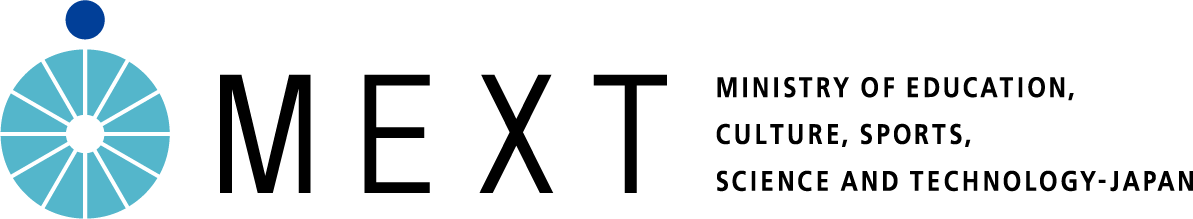 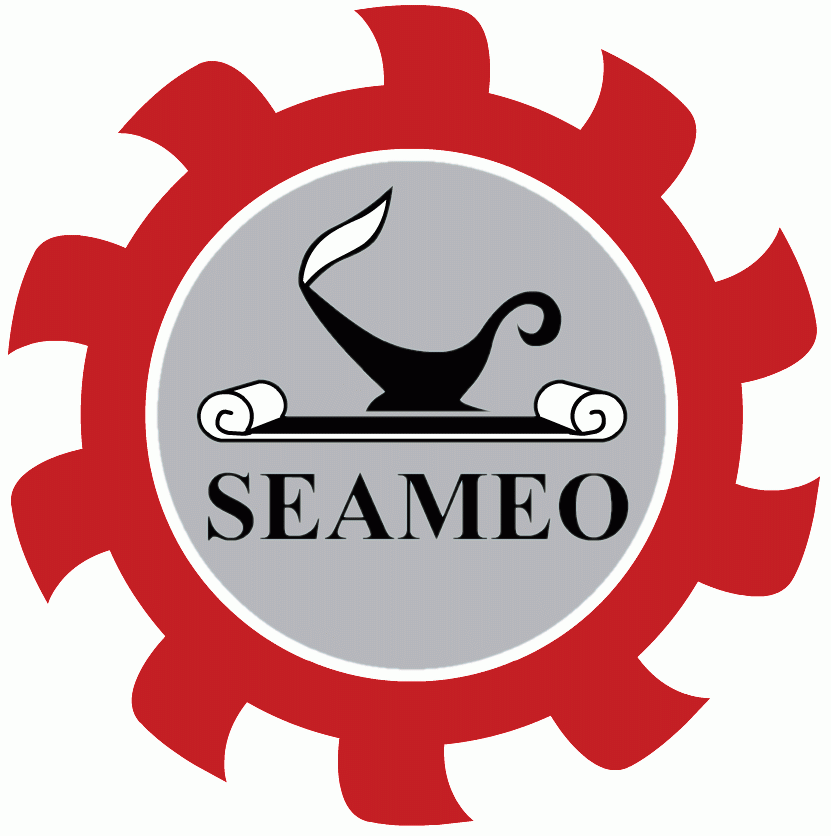 SEAMEO-Japan ESD AwardSupporting Partner: To participate in the 2018 SEAMEO-Japan ESD Award, please submit the information of your school’s project/programme on “Applying Local Wisdom for Environmental Conservation” by using this Submission Form. The digital format of this Submission Form can be downloaded from the SEAMEO website: www.seameo.org or requested by sending an email to: seameojapan.award@seameo.org.The guidelines for submission of entries and the judging criteria are detailed in page 11-13 of this document.Schools must ensure that the SEAMEO Secretariat receives their entries by Monday, 3 September 2018.More information, please contact the SEAMEO Secretariat, Bangkok (telephone number: +66-2391-0144, fax number: +66-2381-2587 and email address: seameojapan.award@seameo.org)PART I: Details of Your School Name of your school: ……………Full address: …………….…………….…………….…………….…………….…………….………………….…………….…………….…………….…………….…………….…………….Postcode: …………………	4.	Country: …………School’s telephone number (country code+city code+telephone number): …………. School’s fax number (country code+city code+fax number): ………………  School’s email Address: …………….Name of the Head Master/Principal/School Director: ……………  Name of the Teacher Coordinator: ………..Email address of the Coordinator: …………..School website (if available): …………….Educational level (Such as Kindergarten 1 to Grade/Year 9): ……………Total number of teachers in your school: …………  Approximately number of teachers participated in this programme: ……….  Total number of students in your school: ………. Approximate number of students participated in this programme: ……….  PART II: Information about the School’s ProgrammeThe information of part II from no.1 to 13 should be no longer than nine (9) pages long of A4 in total. The information should be written in Times New Roman font, 11-12 point size. Title of the school’s programme  Summary of the programme (one half to 1 page of A4 sheet size) Background information or reasons why the school created this programme  Objectives/goals of the programme Brief details about the local wisdom the school aims for within the programme and its values for environmental conservation   Period of the time when the programme was/has been started    Activities (Actions and strategies of implementation)    This part is important – please clearly explain all related strategies and activities that the school has implemented. Details of each activity can be attached as a part of attachments.   Teaching and learning approaches that the school has integrated the local wisdom (as identified in point 5) for environmental conservation.   A) Participation with the community  (How the school and community work together in planning and implementing the school programme)  Engagement of partners in community and their roles/contribution (Please provide the name of your partners in this programme and their roles/contributions)  (Please add more row if it is necessary)  Activities that the school has contributed to the community related to the school programme and when   Monitoring and evaluation mechanisms and summary of results  Resources used for programme implementation Benefits/Impacts/ positive outcomes of the programme to students, school and the wider communityInterrelationship of the school programme with other Sustainable Development Goals (SDGs)(Please refer to page 2 in the Information Note or https://sustainabledevelopment.un.org/sdgsPlan for sustainability and plan for scaling-up/expansionAchievements from the school’s programme “Applying Local Wisdom for Environmental Conservation” List of supporting documents such as a copy of the school operational plan or school management plan, action plan, learning/ teaching materials, lesson plans, samples of student worksheet, manuals, etc. If the supporting documents are in the local language, please provide a brief description in English language.    Photos related to the activity/programme  (Maximum of 5 photos with captions in English) Photo 2(Caption in English)Photo 3(Caption in English)Photo 4(Caption in English)Photo 5(Caption in English)Guidelines for Submission of Entries   Schools can submit information about the school’s programme/project/activity related to the theme “Applying Local Wisdom for Environmental Conservation” from 10 June to 3 September 2018.  The deadline of entry submissions is Monday 3 September 2018. (The schools must ensure that the SEAMEO Secretariat receives entries by 3 September 2018.)  Each school can submit only one entry.The submission of the school’s programme must be done through the template “Submission Form of 2018 SEAMEO-Japan ESD Award”. The Submission Form can be downloaded from the SEAMEO website: www.seameo.org  or requested by sending an email to the email address: seameojapan.award@seameo.org.     Regarding the submission of information, each school must adhere to the following format, as specified in the Submission Form:Part I - Information about the school;  School name and contact details  Brief information about the school such as number of teachers and students and educational level  Contact details of the coordinator    Part II - Information about the school’s programme;  Title of the school’s programme  Summary of the programme (one half-page of A4 sheet size)    Background information or reasons why the school created the programme Objectives/goals of the programme  Brief details about the local wisdom the school aims for within the programme and its values for environmental conservation   Period of time when the programme was/has been started  Activities (Strategies, Steps, Activities for Implementation)      Teaching and learning approaches that the school has integrated with local wisdom (as  identified in point 5) for environmental conservation        Participation with the community/roles of community     Activities that the school has contributed to the community  Programme monitoring and evaluation mechanisms and summary of results Resources used for programme implementation   Benefits/impacts/positive outcomes of the programme to students, school and the wider community    Interrelationship of the school programme with other Sustainable Development Goals (SDGs) Plan for sustainability and plan for scaling-up/expansion Achievements from the school’s programme “Applying Local Wisdom for Environmental Conservation” List of attachments such as a copy of the school operational plan, action plan, learning/teaching materials, lesson plans, samples of student worksheet, manuals, etc. Photographs related to the school programme (maximum of five photographs with captions written in English)   Information about the programme (Part II as above) should not be over nine (9) pages of A4 in total. The information should be written in Times New Roman font, 11-12 point size. (A half-to-one page A4 sheet size about the project overview should be included.)Information about the programme and the photo captions must be in English. The teaching and learning materials can be in local languages, however a brief translation in English should be provided.      All submissions should include related photos. (A maximum of five photographs with captions written in English.)  Schools can submit the "Submission Form of 2018 SEAMEO-Japan ESD Award" and other supporting materials to the SEAMEO Secretariat by 		a) Email: seameojapan.award@seameo.org  and/orb) Send a Compact Disc (CD) or handy drive containing the digital files of submission form and supporting documents to the following address by post. (In case of damage to the CD, the printed version of the submission form should also be included in the mailing package.)SEAMEO-Japan ESD Award,
	SEAMEO Secretariat,
	920 Sukhumvit Road,
	Klongtoey District,
	Bangkok 10110, THAILAND.All entries submitted to the SEAMEO Secretariat will be acknowledged. If the school has not received any acknowledgement of the receipt from the SEAMEO Secretariat within one week after the submission, please contact the SEAMEO Secretariat (Email: seameojapan.award@seameo.org).Judging Criteria  The judging committee will consider the following criteria in selecting the winning schools:   Strategy/ Modality of Implementation Promotion of local wisdom for environmental conservation is emphasized and incorporated into school policies, management plans, and teaching and learning programmes within the school.The school has ensured the continuous evolution of local wisdom from one generation to the next, so as to help keep a practice alive and relevant to the communities or groups who practice it. The school has demonstrated clear effective strategies, steps, and activities in applying local wisdom for environmental conservation/protection. The school has demonstrated the use of participatory processes – involving students, teachers, parents, communities’ stakeholders and partners – in planning and implementing the programmes. Appropriate and effective methods and resources are used to implement the programmes.  Monitoring and evaluation mechanisms or processes are identified to ensure the immediate and long-term outcomes of the programmes.  Innovation and Creativity The school’s programme has demonstrated innovative practices in promoting local wisdom for environmental conservation.  The school’s programme has demonstrated innovative practices in integrating local wisdom and current education system.The school has demonstrated innovative ideas for utilising available resources.   The entry is a new idea or an improved/adapted version of existing activities.   Teaching and Learning Approaches   The school has demonstrated effective teaching and learning approaches that have been applied to the preservation and promoting of local wisdom for environmental conservation. The school has embedded knowledge about local wisdom into subject disciplines and incorporated ESD principles and pedagogical methods to ensure that students are able to connect the practices in their community, in their local environment, materials and resources, and learn more effectively.   The teaching and learning approaches has demonstrated the change or transformation of attitude, habits, behavior of students and teachers by applying local wisdom for environmental conservation.        Engagement of Community    The school has engaged community-level partners such as community stakeholders, experts, cultural bearers, elders, local leaders, practitioners and parents who provide information and guidance on local wisdom. The school has engaged multi-sector partners such as education institutions, teacher-training institutions, schools, cultural institutions and professional associations to co-implement the school’s programme.  The school’s programme has strengthened students’ involvement in the local community, especially for environment protection, human resource development, sustainable development, and etc. Through the school’s programme, the school has engaged and contributed to the development of local community, not just only parents.     Sustainability The school has promoted local wisdom practices within the school management plan and teaching and learning activities across subjects for a long-term action strategy.The school has demonstrated a clear future plan on how to sustain the programme.         Interrelationship with other Sustainable Development Goals (SDGs) The school has demonstrated that the school’s programme has integrated the improvement of other SDGs, not the individual pursuit of each SDG, but has interrelation with other SDGs. – Therefore, the school should make a clear statement in its application on how the school’s programme connects with other SDGs apart from SDGs 14 (Life below Water)  and 15 (Life on Land).  Impacts Results, during/after implementation, have revealed the effectiveness and benefits of the school’s programme to students, teachers, parents and the wider communities.Information, data, and model collection about local wisdom has been effectively compiled, documented, and shared within the schools, among schools in one community, and at the broader provincial or national levels. Contact Information For enquiry, please contact:  SEAMEO-Japan ESD AwardSEAMEO Secretariat 920 Sukhumvit RoadKlongtoey, Bangkok 10110THAILANDEmail:  seameojapan.award@seameo.org Website: www.seameo.orgTel: +66-2391-0144 Fax: +66-2381-2587 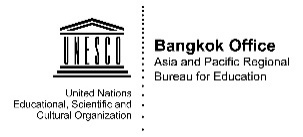 Submission Form of 2018 SEAMEO-Japan ESD Award   Theme: Applying Local Wisdom for Environmental Conservation The last day for submission of entries: 3 September 20185.1 Brief information about the local wisdom that the school has applied in the programme 5.2 From 5.1, please explain its values for environmental conservation  Name of PartnersRoles and Contributions   Monitoring and evaluation mechanisms: Summary of results:  Plan for sustainability:  Pan for scaling-up/expansion:  Document 1) (File name)………. Document 2) ……………..Document 3) …………….. Document 4) …………….Document 5) …………. …Document 6) …………….Photo1(Caption in English) 